Poznań, 15.07.2024 r.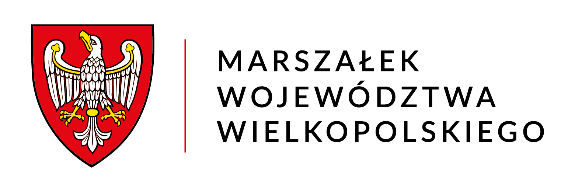 DSK-IV.7030.1.13.2023ZAWIADOMIENIENa podstawie art. 77 ust. 1 pkt 3 i ust. 6 ustawy z dnia 3 października 2008 r. 
o udostępnianiu informacji o środowisku i jego ochronie, udziale społeczeństwa w ochronie środowiska oraz o ocenach oddziaływania na środowisko (tekst jednolity: Dz. U. z 2023 r., 
poz. 1094 ze zm.), w związku z art. 378 ust. 2a pkt 2 ustawy z dnia 27 kwietnia 2001 r. – Prawo ochrony środowiska (tekst jednolity: Dz. U. z 2024 r., poz. 54 ze zm.) oraz art. 36 ustawy 
z dnia 14 czerwca 1960 r. – Kodeks postępowania administracyjnego (tekst jednolity: Dz. U.
 z 2024 r., poz. 572)INFORMUJĘże opinia, przed wydaniem decyzji o środowiskowych uwarunkowaniach dla inwestycji polegającej na rozbudowie instalacji do biologicznego przetwarzania odpadów, zlokalizowanej w m. Mnichy, gm. Międzychód, którego inwestorem jest Zakład Utylizacji Odpadów 
Clean City sp. z o.o., Mnichy 100, 64-421 Kamionna, ze względu na prowadzone postępowanie wyjaśniające, nie zostanie wydana w terminie wskazanym w piśmie znak: 
DSK-IV.7030.1.13.2023 z dnia 7.05.2024 r.Wobec powyższego, wyznaczam nowy termin wydania opinii do dnia 17 września 2024 r.Stronie służy prawo wniesienia ponaglenia do Ministra Klimatu i Środowiska, 
za pośrednictwem Marszałka Województwa Wielkopolskiego. Ponaglenie można wnieść, jeżeli:1) nie załatwiono sprawy w terminie określonym w art. 35 Kodeksu postępowania administracyjnego lub przepisach szczególnych ani w terminie wskazanym zgodnie z art. 36 § 1 Kodeksu (bezczynność);2) postępowanie jest prowadzone dłużej niż jest to niezbędne do załatwienia sprawy (przewlekłość).Ponaglenie powinno zawierać uzasadnienie.Z up. Marszałka WojewództwaMałgorzata Krucka-AdamkiewiczZastępca Dyrektora Departamentu Zarządzania Środowiskiem i KlimatuOtrzymują:Burmistrz Międzychodu (e-PUAP)Philippe Preumont – pełnomocnik Zakładu Utylizacji Odpadów Clean City Sp. z o.o.  Mnichy 100, 64-421 KamionnaPozostałe Strony postępowania – w drodze obwieszczenia Marszałka Województwa WielkopolskiegoAaSprawę prowadzi:Hanna ŻarkiewiczTel.: 61 626 64 84, pokój nr 1043Adres e-mail: hanna.zarkiewicz@umww.plData udostępnienia niniejszego zawiadomienia w Biuletynie Informacji Publicznej Urzędu Marszałkowskiego Województwa Wielkopolskiego w Poznaniu – 17.07.2024 r.